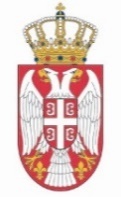 REPUBLIKA SRBIJANARODNA SKUPŠTINAOdbor za dijasporu i Srbe u regionu 09 Broj: 06-2/15-219. februar 2021. godineB e o g r a dZ A P I S N I KTREĆE SEDNICE ODBORA ZA DIJASPORU I SRBE U REGIONU, ODRŽANE 2. FEBRUARA 2021. GODINESednica je počela u 12,00 časova. Sednici je predsedavao Milimir Vujadinović, predsednik Odbora.            Sednici su prisustvovali članovi Odbora: Aleksandar Čotrić, Slobodan Alavanja, Goran Milić, Sanja Lakić, Mladen Bošković, Janko Langura, Milan Ilić,  Aleksandar Marković, Slavenko Unković, Radovan Tvrdišić, Hadži Milorad Stošić  i Justina Pupin Košćal. Sednici su prisustvovovali i prof. dr Ljubiša Stojmirović, zamenik odsutnog člana Jadranke Jovanović, Stefan Srbljanović zamenik odsutnog člana Milana Đurice, kao i Biljana Jakovljević i Đorđe Dabić, zamenici članova.            Sednici nije prisustvovao član Odbora Miodrag Linta.            Sednici je prisustvovao i dr Vladimir Orlić, potpredsednik Narodne skupštine. Osim narodnih poslanika, sednici su prisustvovali Ivan Stoilković, predsednik Demokratske partije Srba u Severnoj Makedoniji i poslanik Sobranja Republike Severne Makedonije, Gordana Jović Stojkovska, predsednik Srpske zajednice u Severnoj Makedoniji, Pavlo Jakoja (Brajović) predsednik Udruženja srpsko-crnogorske manjine „Morača Rozafa“ iz Skadra, Albanija, Ekrem Dulević predsednik Udruženja Srba „Jedinstvo“ u Fieru, Albanija, Esin Lekić član Udruženja Srba „Jedinstvo“ u Fieru, Albanija, kao i dr Ivan Bošnjak, kopredsedavajući Međuvladinih mešovitih komisija za unapređenje položaja manjina i Duško Ćutilo, direktor Fonda za izbegla, raseljena lica i za saradnju sa Srbima u regionu, AP Vojvodina.	Otvarajući sednicu, predsednik Odbora Milimir Vujadinović je konstatovao da je u sali prisutno 15 članova i da postoji kvorum za odlučivanje.	Na predlog predsednika, Odbor je jednoglasno (15 „za“) usvojio sledećiD n e v n i   r e d:Usvajanje zapisnika druge sednice Odbora za dijasporu i Srbe u regionu	1. Položaj i perspektive Srba u regionu u kontekstu podrške Republike Srbije i uticaja na položaj srpske zajednice u regionu,           2. Razno.  Pre prelaska na prvu tačku utvrđenog dnevnog reda Odbor je jednoglasno (15 „za“) usvojio zapisnik druge sednice Odbora. Prva tačka dnevnog reda – Položaj i perspektive Srba u regionu u kontekstu podrške Republike Srbije i uticaja na položaj srpske zajednice u regionu U diskusiji su učestvovovali zamenik člana Odbora Đorđe Dabić kao i Ivan Stoilković, predsednik Demokratske partije Srba u Severnoj Makedoniji i poslanik Sobranja Republike Severne Makedonije, Gordana Jović Stojkovska, predsednik Srpske zajednice u Severnoj Makedoniji, Pavlo Jakoja (Brajović) predsednik Udruženja srpsko-crnogorske manjine „Morača Rozafa“ iz Skadra, Republika Albanija, Ekrem Dulević predsednik Udruženja Srba „Jedinstvo“ u Fieru, Albanija, Esin Lekić član Udruženja Srba „Jedinstvo“ u Fieru, Republika Albanija, kao i dr Ivan Bošnjak, kopredsedavajući Međuvladinih mešovitih komisija za unapređenje položaja manjina i Duško Ćutilo direktor Fonda za izbegla, raseljena lica i za saradnju sa Srbima u regionu, AP Vojvodina.Na samom početku sednice, predsednik Odbora Milimir Vujadinović poželeo je dobrodošlicu gostima, rečima da oni zapravo nisu gosti, već prijatelji koji su došli u svoj dom, Dom Narodne skupštine.Predsednik je ukazao da je ova sednica nastavak prethodne sednice na kojoj se raspravljalo o položaju srpske zajednice u regionu sa predstavnicima Crne Gore, Republike Srpske i Republike Hrvatske, dok današnjoj sednici prisustvuju prijatelji iz Republike Severne Makedonije kao i Republike Albanije, dok zbog pandemije korona virusa na sednicu nisu mogli da dođu predstavnici srpske zajednice iz Rumunije i Republike Slovenije. Istakao je da je cilj ove sednice, da se čuje šta danas opterećuje srpsku zajednicu u regionu, koliko im znači pomoć Republike Srbije i šta je to što bi Odbor mogao da učini da pomogne srpskoj zajednici. Ukazao je da su problemi sa kojima se susreće srpska zajednica u zemljama gde je malobrojnija, kao što su Severna Makedonija, Albanija, Slovenija i Rumunija izraženiji nego u zemljama u kojima je srpska zajednica brojnija kao što su Crna Gora, Republika Srpska i Hrvatska.  Predsednik Odbora se zahvalio potpredsedniku Narodne skupštine dr Vladimiru Orliću što prisustvuje i ovoj sednici i zamolio ga da se obrati prisutnima. Potpredsednik Narodne skupštine dr Vladimir Orlić izrazio je zadovoljstvo zbog nastavka razgovora sa predstavnicima Srba u regionu i istakao da je pitanje položaja Srba i mogućnosti Srbije da se kao matica organizovano i institucionalno bavi ovim pitanjem prioritet države i da je to u potpunosti jasno i nesporno. Orlić je naveo da je tema sednice položaj Srba na prostorima na kojima se nalaze vekovima unazad i predstavljaju autohtono stanovništvo, pogotovo kada su u pitanju Albanija, Skadar grad, Severna Makedonija, Severni Banat koji, kako je rekao, ne bi bili ni izgrađeni da nije bilo srpskog stanovništva. Naveo je da Srbi na ovim prostorima neretko moraju da se bore za svoja osnovna prava, što jeste razlog za organizovanje ovakvih sednica. Dodao je i to da se često govori o desetinama hiljada Srba koji žive na ovim prostorima, a da je zadatak, između ostalog i Narodne skupštine, da se taj broj precizno utvrdi. Samim tim argumenti da se pre svega, naš narod bavi svojom kulturom, svojom istorijom i svojom tradicijom dobijaju na snazi, a posebno u kontekstu predstojećeg popisa stanovništva u zemljama u regionu. Podvukao je i to da je zanemarivano i zataškavano da na pomenutim prostorima Srbi imaju pravo na obrazovanje na sopstvenom jeziku.  Na kraju izlaganja posebno je istakao da Srbija danas, za razliku od ranijeg vremena, ima više snage da se posveti poboljšanju položaja Srba u regionu i da je značajno drugačija, kao i da to jeste dominantna i preovlađujuća politika u našoj zemlji, politika koju je ustanovio  predsednik Republike, Aleksandar Vučić, a koja u ovom parlamentu ima apsolutnu podršku. Milimir Vujadinović, predsednik Odbora, istakao je da danas postoji volja da se položaj Srba u regionu poboljša, što nije uvek bilo, zbog čega su se nakupili problemi. Naveo je da postoje rezultati koji možda još nisu vidljivi u okolnim zemljama zbog zatvorenosti političkih sistema u kojima naše zajednice žive.  Izrazio je nadu da će i politički sistemi i države u kojima naš narod živi prepoznati dobru volju Srbije koja ni na koji način nema nameru da uruši  ustavni i zakonodavni sistem tih zemalja. Naprotiv, cilj je osnaživanje naše zajednicu u okviru tih sistema, uz poštovanje ustava i zakona tih zemalja pri tom poštujući sve evropske norme koje to danas regulišu.Ivan Stoilković, predsednik Demokratske partije Srba u Severnoj Makedoniji i poslanik Sobranja Republike Severne Makedonije, istakao je da položaj Srba u Makedoniji zavisi od međunarodnog položaja Srbije, kako u ekonomskom tako i političkom pogledu. Kako je rekao, Srbija je počela ekonomski da prednjači u regionu, pa je i položaj Srba u Makedoniji počeo da se menja, što je najveća pomoć koju Srbi u Makedoniji mogu da dobiju. Imajući u vidu da se pozicija Srbije u prethodnih nekoliko godina promenila, stvoreni su uslovi za realizaciju projekata i otvoren je prostor za dalju saradnju. Kada je reč o svakodnevnim izazovima sa kojima se susreću Srbi u Makedoniji, kao primer naveo je nametanja kolektivne odgovornosti Srbima, što je usporilo povratak na pozicije koje je srpska zajednica imala u Makedoniji. Istakao je da je za ostanak Srba u Makedoniji neophodno učešće u političkom životu, jer bi oslanjanje isključivo na nevladine organizacije ostavilo Srbe bez političkog uticaja. Treba imati u vidu da su Srbi na osnovu Ustava Republike Severne Makedonije konstitutivan narod, a ne nacionalna manjina, te da u tom smislu treba istrajati na prisustvu srpske političke ideje u Makedoniji. Budući da je poslanik Sobranja, objasnio je, da je političkim delovanjem dobijen kao državni praznik Srba u Makedoniji Sveti Sava, zatim Agencija za prava zajednica, a podnet je i predlog zakona koji se nalazi  u skupštinskoj proceduri, a tiče se garantovanja poslaničkog mandata pripadnicima nacionalnih zajednica, odnosno naroda koji žive u Makedoniji. Govoreći o popisu stanovništva koji će biti sproveden u aprilu mesecu izrazio je sumnju u regularnost sprovođenja postupka kao i podataka koji će biti rezultat popisa, zbog postojanja prostora za manipulaciju, jer kako je rekao, ne postoji popisna metodologija, i ne zna se kako će izgledati popisni list. Prisutna je bojazan da bi proces smanjivanja broja Srba u suštini značio i smanjivanje političkog, ekonomskog kao i svakog drugog uticaja u javnom i političkom životu te države. Posebno je istakao problem učenja srpskog jezika, odnosno da postoje samo tri škole u kojima se obavezno osnovno obrazovanje obavlja na srpskom jeziku, a da postoji inicijativa da se srpski jezik uči fakultativno što bi dovelo do ukidanja ovih škola, i do fakultativnog učenja srpskoj jezika u makedonskim školama. Takođe, istakao je problem otvaranja Srpskog kulturnog centra u Makedoniji kao i problem finansiranja nevladinog sektora kroz projekte, što zahteva postupanje sa naročitom pažnjom.Gordana Jović Stojkovska, predsednik Srpske zajednice u Severnoj Makedoniji, objasnila je način organizacije i funkcionisanja Srpske zajednice u Makedoniji na čijem se čelu nalazi. Navela je da je organizacija formirana 1991. godine i da bi trebalo da bude krovna jer sadrži 5 regionalnih, 21 opštinsku organizaciju i da sa Srpskim nacionalnim savetom, tj. sa organizacijama koje su deo Srpskog nacionalnog saveta, broji oko 15 hiljada ljudi, Srba u Makedoniji. Prva značajnija javna stvar koju je Srpska zajednica učinila bilo je formiranje Demokratske partije Srba u Makedoniji, sa jedinstvenom idejom da Srbi imaju svog predstavnika u političkom sistemu. Navela je problem osnivanja organizacija sa malim brojem članova iz različitih političkih razloga što deluje zbunjujuće, kao i problem očuvanja srpskog jezika odnosno škola u kojima se obavlja obrazovanje na srpskom jeziku. Takođe, istakla je i problem ostvarivanja verskih prava. Ukazala je da svaku inicijativu koju Zajednica Srba pokušava da realizuje diskredituju Albanaci koji učestvuju u vlasti u Makedoniji. Pavlo Jakoja Brajović, predsednik Udruženja srpsko-crnogorske manjine „Morača Rozafa“ iz Skadra, Republika Albanija, govorio je o izuzetno teškom položaju Srba u Albaniji, i istakao da iako postoje zakoni koji regulišu prava manjina izostaje njihova dosledna primena. Ukazao je na nedostatak pomoći iz matice Srbije kako u finansijskom pogledu tako i pomoći oko dobijanja ličnih isprava. Takođe, naglasio je i da se zakonsko pravo na učenje maternjeg jezika ne realizuje i da postoji problem oko određivanja naziva jezika (srpski, crnogorski, bošnjački, „naški“...). Imajući u vidu da Srbija u potpunosti poštuje prava manjina predložio je da zahteva reciprocitet od Albanije. Posebno je pomenuo brigu o brojnim srpskim spomenicima koji se nalaze u Albaniji, ističući da su otkrili sve grobove srpskih vojnika Prvog balkanskog rata i Prvog svetskog rata. O položaju Srba u Albaniji govorio je i Ekrem Dulević predsednik Udruženja Srba „Jedinstvo“ u Fieru, Albanija, osvrćući se na osnivanje dve škole na srpskom jeziku u saradnji dva udruženja kao i na lošu komunikaciju sa Srbijom zbog čega nije realizovan odobren projekat za izgradnju srpske škole. Ukazao je na probleme u dobijanju srpskog državljanstva i ličnih isprava. Nakon diskusije Ekrema Dulevića u vezi sa dobijanjem srpskog državljanstva predsednik Odbora Milimir Vujadinović se složio da taj problem opterećuje srpsku zajednicu u Albaniji i istakao da se u poslednjih nekoliko godina uz zalaganje našeg konzula u Tirani situacija popravlja. Dr Ivan Bošnjak, kopredsedavajući Međuvladinih mešovitih komisija za unapređenje položaja manjina govorio je o postignutim rezultatima u regionu, počev od Makedonije i Albanije, pa do Rumunije i Hrvatske. Istako je značaj dobre politike koja dolazi iz Beograda, politike „mini Šengena“, koju promoviše predsednik Vučić, zajedno sa svojim partnerima iz Severne Makedonije i Albanije, koja će doneti puno koristi za Srbe u ovim državama, odnosno da će kretanje pomoću lične karte između naših zemalja omogućiti da se češće, brže i bolje povezujemo.Duško Ćutilo, direktor Fonda za izbegla, raseljena lica i za saradnju sa Srbima u regionu, AP Vojvodina, u svom izlaganju obrazložio je da se  Fond od osnivanja, pa do prošle godine bavio isključivo programima podrške izbeglim, prognanim i raseljenim licima iz Bosne i Hercegovine, Republike Srpske i Hrvatske, ali i Kosova i Metohije. Realizovani su i programi podrške povratničkim sredinama. Od ove godine je proširena nadležnost Fonda pa se sada bavi i Srbima koji žive u zemljama u regionu, sa ciljem da se kroz Fond obezbede sredstva za saradnju u oblasti kulture, prosvete, nauke i sporta. Potpredsednik Narodne skupštine dr Vladimir Orlić osvrnuo se na izlaganja prethodnih govornika kojima se zahvalio na učešću i iznošenju problema. Naglasio je da sve ono što se radi ima onoliko smisla koliko je to u stanju Srbija da podrži, i da je naš narod onoliko snažan i onoliko suštinski podržan koliko je Srbija u datom momentu jaka, i da je danas u situaciji da se stara o sebi na mnogo uspešniji način - samim tim i za svoj narod svuda. Programi koje sada imamo zahvaljujući tome postaju realni.U nastavku rada usledila je diskusija u kojoj se zamenik člana Odbora Đorđe Dabić zahvalio učesnicima, pre svega predstavnicima Srba iz Republike Severne Makedonije i Albanije, i na mogućnosti da se Odbor na neposredan način upozna sa problemima sa kojima se susreću. Ukaazao je na nepovoljan položaj Srba posebno u Republici Hrvatskoj, Federaciji BiH kao i u Republici Severnoj Makedoniji i Crnoj Gori i naglasio da imamo mehanizme i načine koje moramo da iskoristimo kako bismo zaštitili naš narod gde god da se nalazi.Predsednik Odbora Milimir Vujadinović zahvalio se prisutnima na učešću u radu i izneo da će Odbor razgovore po ovom pitanju nastaviti na još jednoj sednici, sa predstavnicim Srba iz zemalja u regionu koji nisu mogli da prisustvuju prošloj i današnjoj sednici iz opravdanih razloga. Druga tačka dnevnog reda -  Razno            Predsednik Odbora Milimir Vujadinović izneo je predlog da Odbor za dijasporu i Srbe u regionu uputi inicijativu RTS da otvori predstavništvo u Podgorici, poštujući i ne mešajući se u uređivačku politiku Javnog servisa, a poštujući zahtev predstavnika naše zajednice u Crnoj Gori kao i interesovanje građana Republike Srbije za dešavanja u Crnoj Gori, na način kao što RTS danas ima u gradovima širom sveta.Sednica je završena u 14,45 časova.	Prepis tonskog snimka sednice sastavni je deo ovog zapisnika.	            SEKRETAR ODBORA                                      PREDSEDNIK ODBORA              Gorica Durkalić                                             Milimir Vujadinović 